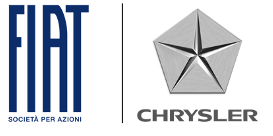 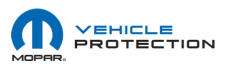 «Крайслер Рус» представляет уникальную программу сервисного обслуживания автомобилей                              Mopar® Vehicle Protection.«Крайслер Рус» - официальный импортер автомобилей марок Jeep, Alfa Romeo, Fiat, Fiat Professional, Chrysler и Dodge в России объявляет о старте новой программы сервисного обслуживания клиентов Mopar® Vehicle Protection. Данное предложение предоставляет автовладельцам возможность защитить автомобиль от поломок после окончания заводской гарантии и оградить себя от незапланированных трат и неожиданных ремонтов.Mopar® Vehicle Protection   - уникальная программа оказания помощи владельцам автомобилей Jeep, Alfa Romeo, Fiat, Fiat Professional, Chrysler и Dodge с возможностью выбора условий обслуживания в зависимости от персональных потребностей автовладельца Программа Mopar® Vehicle Protection “Защита от поломок”: пакеты “Максимум” и “Стандарт”Программа Mopar® Vehicle Protection “Техническое обслуживание”: пакеты “Премиум” и “Бизнес”С сентября 2014 года “Крайслер Рус” предлагает своим клиентам сервисные контракты Mopar® Vehicle Protection, в рамках которых им будут предоставлены услуги по техническому обслуживанию автомобиля, замене широкого перечня деталей,  а также обеспечена защита от поломок в течение определенного времени или до достижения автомобилем установленного пробега. Условия программы впечатляют своей гибкостью: контракт может быть заключен на срок до двух, трех, четырех или пяти лет и, фактически, до любого пробега (в зависимости от модели автомобиля). Клиент может выбрать срок сервисного контракта в зависимости от его персональных потребностей –  планов на срок использования автомобиля и среднегодового пробега. «Программа Mopar® Vehicle Protection – еще один элемент стратегии по повышению эффективности клиентского обслуживания, - говорит Джорджио Горелли, генеральный директор ЗАО «Крайслер Рус»,  - Мы заинтересованы в том, чтобы наши отношения с клиентами были долгосрочными  и постоянно работаем в этом направлении. В прошлом году «Крайслер Рус» запустил премиальную программу помощи на дорогах, которая включает в себя услуги аварийного комиссара и предоставление подменного автомобиля на месте поломки, а этим летом мы продлили срок ее действия – теперь наши клиенты смогут воспользоваться услугами помощи на дорогах на протяжении всего срока владения автомобилем!  Мы также увеличили срок безвозмездного устранения производственных дефектов автомобилей Fiat Ducato до 5 лет.  Я уверен, что все это позволит нам повысить лояльность существующих клиентов, а также привлечь внимание тех, кто только собирается приобрести Jeep, Alfa Romeo, Fiat или другой автомобиль из модельной линейки Fiat Group Automobiles.»Контракт предлагается частным и корпоративным клиентам. Его стоимость индивидуальна для каждой модели автомобиля, пробега и срока контракта, который может быть приобретен за наличный или безналичный расчет, а также включен в кредит или лизинговый контракт. Сервисный контракт Mopar® Vehicle Protection привязан к идентификационному номеру транспортного средства. При перепродаже контракт передается новому клиенту, что позволяет создавать добавленную стоимость подержанного автомобиля. В рамках Mopar® Vehicle Protection  клиенту на выбор предоставляется два варианта программы: «Защита от поломок» или «Техническое обслуживание»«Защита от поломок»Программа защищает автомобиль от производственных дефектов (не распространяется на некотрые компоненты, подверженные повышенному износу) по аналогии с продлением гарантии. Пакет «Максимум» распространяется  на все узлы и агрегаты за некоторым исключерием и покрывает неисправности, являющиеся следствием недостатка материала или ошибки, допущенной при производстве. В пакет «Стандарт» включено покрытие аналогичных неисправностей двигателя, трансмиссии, приводных валов, системы охлаждения двигателя, топливной системы«Техническое обслуживание»Программа предоставляет услуги по регламентному техническому обслуживанию или услуги по регламентному техническому обслуживанию  и замене деталей, подверженных быстрому износу.К таким деталям относятся: тормозные колодки (задние и передние), тормозные диски (задние и передние), амортизаторы (задние и передние), щетки стеклоочистителя, аккумулятор, а также детали, меняющиеся в ходе ТО, но не регламентированные Сервисной книжкой (ролики ремней и т.д.).Точный список деталей, покрываемых данным типом контракта, определяется в зависимости от модели автомобиля.Пакет «Премиум» покрывает все расходы на регламентное ТО в течение выбранного периода, а также стоимость запасных частей, подверженных естественному износу, и работы по их замене.Пакет «Бизнес» покрывает все расходы на регламентное ТО в течение выбранного периода согласно Сервисной книжке.Все операции по техническому обслуживанию выполняются только авторизованными дилерскими центрами Fiat, Fiat Professional, Alfa Romeo и Chrysler/Jeep на территории РФ, участвующими в программе «Сервисные контракты Mopar® Vehicle Protection» с привлечением высококвалифицированных специалистов и с использованием оригинальных запасных частей.-Конец-Контакты для СМИ:Любовь Решетило
Lyubov.Reshetilo@hkstrategies.com
+7 (495) 775 00 77
+7 (906) 750 72 85Кирилл Устинов
Kirill.Ustinov@chrysler.com
+7 495 780 90 09О компании:ЗАО «Крайслер РУC» является официальным дистрибьютором марок Jeep, Alfa Romeo, Fiat, Fiat Profssional, Chrysler и Dodge в России. В компетенцию компании входят дистрибуция, маркетинг, послепродажное обслуживание, развитие дилерской сети и поставка фирменных запасных частей. Недавно образованный после слияния с   «Fiat Group» концерн «Fiat Group Automobiles» включает бренды Jeep, Alfa Romeo, Fiat, Fiat Profssional, Chrysler и Dodge. Новый глобальный автопроизводитель планирует активно развиваться, делает  ставку на  инновационные технологические решения и глобальный опыт по реализации важных стратегических задач. Компания Mopar® является подразделением Fiat Group Automobiles, которое занимается поставкой оригинальных запасных частей, аксессуаров и всех услуг, предназначенных для обслуживания автомобилей компаний Fiat S.p.A. и Chrysler Group LLC.В ассортименте продукции Mopar® более 500 000 запасных частей и аксессуаров, представленных в 120 странахMopar® – это не только оригинальные запасные части и аксессуары, но и полный спектр услуг по обслуживанию автомобилей Fiat и Chrysler